Vytvořte stejně naformátovanou tabulku, vyplňte údaje a pak vytvořte graf s použitím některých zadaných údajů. Úkol vypracujte zde!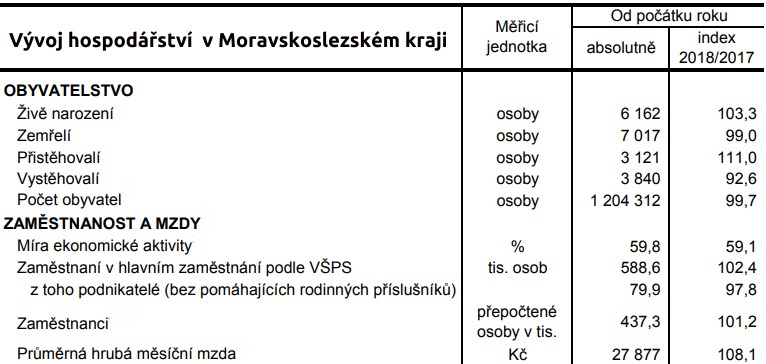 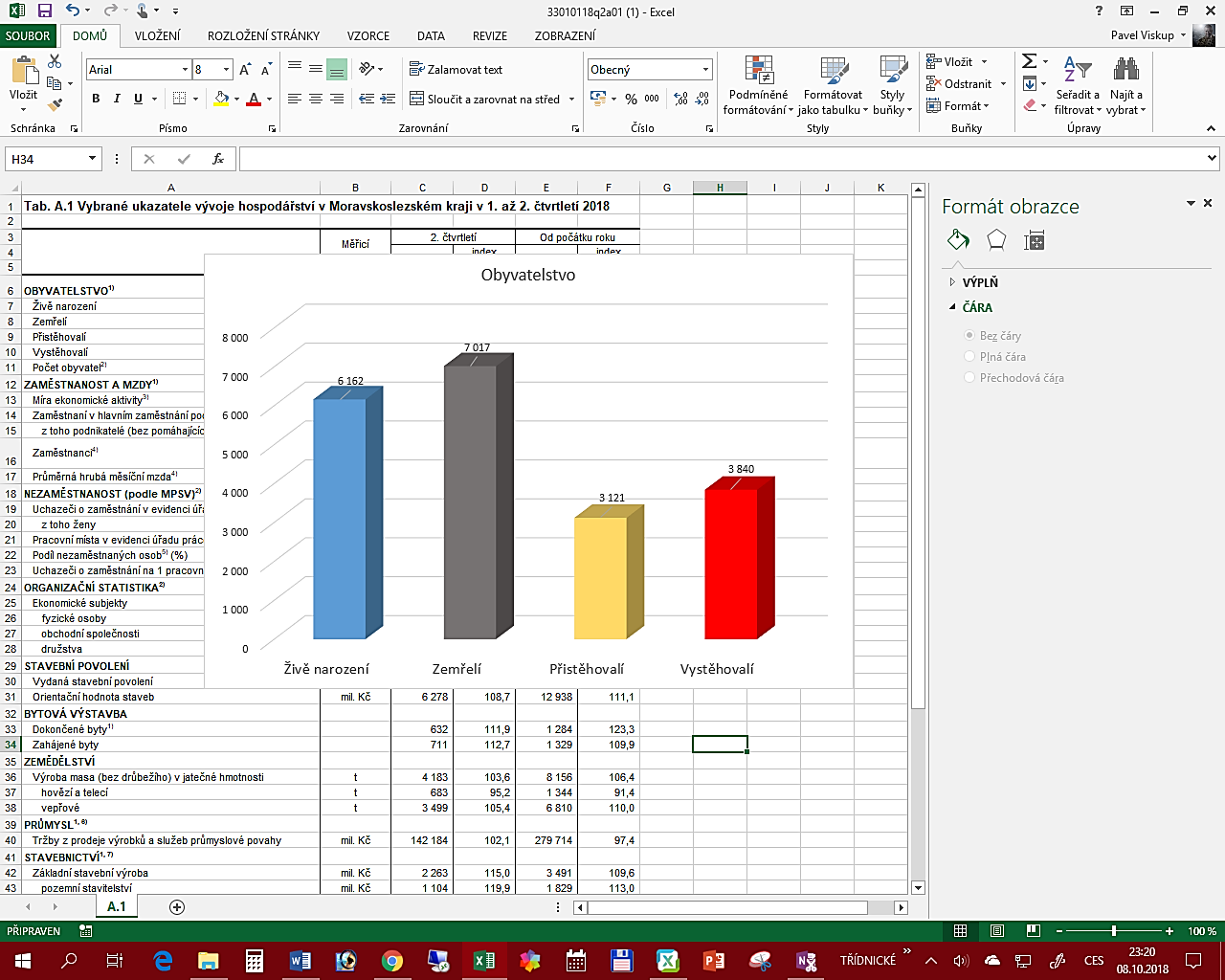 